Osnovna školaDore PejačevićNašice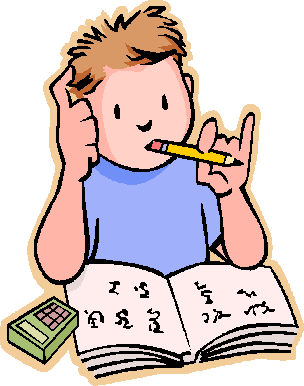 PRIKUPLJANJE, PRIKAZIVANJE I ANALIZA PODATAKAIzradila: Marija Dundović, 7.c                                                         Mentorica: Irena Turjak, prof.ANKETNO PITANJE: Koliko vremena dnevno učiš?Odgovore sam zabilježila tako što sam u tablicu pisala + kod onoga odgovora koje je netko odabrao.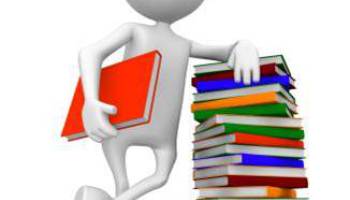 TABLICA FREKVENCIJAIsti podatci prikazani u stupčastom dijagramu frekvencija:TABLICA RELATIVNIH FREKVENCIJA U RAZLOMCIMA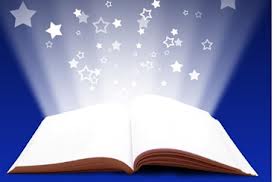 Izražavanje relativnih frekvencija u postotcima:0 minuta:15 minuta:30 minuta:1 sat:1 sat i 30 minuta:2 sata:3 sata: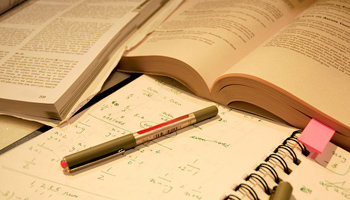 TABLICA RELATIVNIH FREKVENCIJA U POSTOTCIMA*zbog zaokruživanjaIsti podaci prikazani u stupčastom dijagramu relativnih frekvencija:Izračunavanje veličine kutova za kružni dijagram relativnih frekvencija:0 minuta:15 minuta:30 minuta:1 sat:1 sat i 30 minuta:2 sata:3 sata: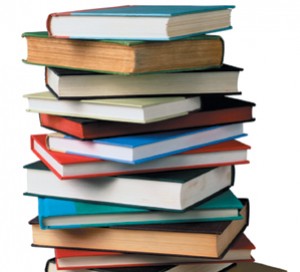 Kada izračunamo veličine kutova, to nam omogućuje da nacrtamo kružni dijagram.Ovako izgleda kružni dijagram:ZAKLJUČAK: Zaključujem da u 7.c razredu njih 13% ne uči, da 21% uči 15 minuta, da 17% učenika uči 30 minuta, da 13% uči 1 sat, da 13% uči 1 sat i 30 minuta, da 17% uči 2 sata te njih 8% 3 sata dnevno. Neki učenici uče dovoljno, a neki bi trebali učiti malo više.Ukupno: 24 učenikaVRIJEME KOJE UČIBROJ UČENIKA0 minuta+ + +15 minuta+ + + + +30 minuta+ + + +1 sat+ + +1 sat i 30 minuta+ + +2 sata+ + + +3 sata+ +VRIJEME KOJE UČIFREKVENCIJA0 minuta315 minuta530 minuta41 sat31 sat i 30 minuta32 sata43 sata2Ukupno: 24VRIJEME KOJE UČIFREKVENCIJARELATIVNA FREKVENCIJA0 minuta315 minuta530 minuta41 sat31 sat i 30 minuta32 sata43 sata2Ukupno: 24Ukupno: 1VRIJEME KOJE UČIFREKVENCIJARELATIVNA FREKVENCIJA0 minuta313%15 minuta521%30 minuta417%1 sat313%1 sat i 30 minuta313%2 sata417%3 sata28%Ukupno: 24 *